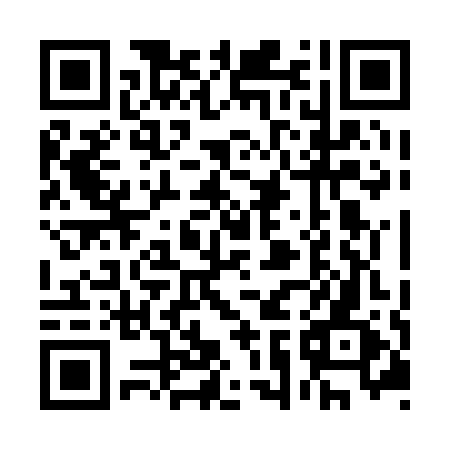 Ramadan times for Chaukati, BangladeshMon 11 Mar 2024 - Wed 10 Apr 2024High Latitude Method: NonePrayer Calculation Method: University of Islamic SciencesAsar Calculation Method: ShafiPrayer times provided by https://www.salahtimes.comDateDayFajrSuhurSunriseDhuhrAsrIftarMaghribIsha11Mon4:574:576:1212:093:336:076:077:2112Tue4:564:566:1112:093:336:076:077:2213Wed4:554:556:1012:093:336:086:087:2214Thu4:544:546:0912:083:336:086:087:2315Fri4:534:536:0812:083:336:086:087:2316Sat4:524:526:0712:083:336:096:097:2317Sun4:514:516:0612:073:326:096:097:2418Mon4:504:506:0512:073:326:106:107:2419Tue4:494:496:0412:073:326:106:107:2520Wed4:484:486:0312:073:326:106:107:2521Thu4:474:476:0212:063:326:116:117:2622Fri4:464:466:0112:063:326:116:117:2623Sat4:454:456:0012:063:326:116:117:2624Sun4:444:445:5912:053:316:126:127:2725Mon4:434:435:5812:053:316:126:127:2726Tue4:424:425:5712:053:316:136:137:2827Wed4:414:415:5612:043:316:136:137:2828Thu4:404:405:5512:043:316:136:137:2929Fri4:394:395:5412:043:306:146:147:2930Sat4:384:385:5312:043:306:146:147:2931Sun4:374:375:5212:033:306:146:147:301Mon4:364:365:5212:033:306:156:157:302Tue4:354:355:5112:033:296:156:157:313Wed4:344:345:5012:023:296:156:157:314Thu4:334:335:4912:023:296:166:167:325Fri4:324:325:4812:023:296:166:167:326Sat4:314:315:4712:013:286:176:177:337Sun4:304:305:4612:013:286:176:177:338Mon4:294:295:4512:013:286:176:177:349Tue4:284:285:4412:013:276:186:187:3410Wed4:274:275:4312:003:276:186:187:35